St Erth Primary SchoolAccessibility Policy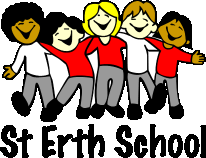 Caring, Sharing, Preparing for LifeAccessibility PolicyAccessibility policy and Accessibility Plan St Erth Primary School aims to treat all stakeholders, including pupils, prospective pupils, staff, governors and other members of the school community favourably and, wherever possible, takes reasonable steps to avoid placing anyone at a substantial disadvantage.  The school aims to work closely with disabled pupils, their families and any relevant outside agencies in order to remove or minimise any potential barriers to learning, which puts them at a disadvantage, but allows them to learn, achieve and participate fully in school life. The school is active in promoting positive attitudes to disabled people in the school and in planning to increase access to education for all disabled pupils. As part of the school’s continued communication with parents, carers and other stakeholders we continually look at ways to improve accessibility through data collection, questionnaires and parental discussions. The purpose of the Plan  The purpose of this plan is to show how St Erth Primary School intends, over time, to increase the accessibility of our school for disabled pupils. Under the Equality Act 2010 schools should have an Accessibility Plan. The Equality Act 2010 replaced all existing equality legislation, including the Disability Discrimination Act. The effect of the law means that “schools cannot unlawfully discriminate against pupils because of sex, race, disability, religion or belief and sexual orientation.” The Accessibility Plan is listed as a statutory document of the Department for Education’s guidance on statutory policies for schools.  The Plan must be reviewed every three years and approved by the Governing Body. The review process can be delegated to a committee of the Governing Body, an individual or the Head.  Definition of Disability  A person has a disability if he or she has a physical or mental impairment that has a substantial and long-term adverse effect on his or her ability to carry out normal day- to - day activities. What will the Accessibility plan do?  1. The Accessibility Plan is structured to complement and support the school’s Equality and Diversity Policy and the SEN Policy, both of which can be accessed via our website.  2. St Erth Primary School is committed to providing an environment that enables full curriculum access that values and includes all pupils, staff, parents and visitors regardless of their educational, physical, sensory, social, spiritual, emotional and cultural needs. We are committed to taking positive action in the spirit of the Equality Act 2010 with regard to disability and to developing a culture of inclusion, support and awareness within the school.  3. The St Erth Primary School Accessibility Plan shows how access is to be improved for disabled pupils, staff and visitors to the school within a given timeframe and anticipating the need to make reasonable adjustments to accommodate their needs where practicable. The Accessibility Plan contains relevant and timely actions to:  Increase access to the curriculum for pupils with a disability, expanding the curriculum as necessary to ensure that pupils with a disability are as prepared for life as are the able-bodied pupils. This encompasses teaching and learning and the wider curriculum of the school such as participation in after-school clubs, leisure and cultural activities or school visits. It also covers the provision of specialist or auxiliary aids and equipment, which may assist these pupils in accessing the curriculum within a reasonable timeframe.  Improve and maintain access to the physical environment of the school, adding specialist facilities as necessary – this covers improvements to the physical environment of the school and physical aids to access education within a reasonable timeframe.  Improve the delivery of written information to pupils, staff, parents and visitors with disabilities; examples might include hand-outs, timetables, textbooks and information about the school and school events; the information should be made available in various preferred formats within a reasonable timeframe.  4. Whole school training will recognise the need to continue raising awareness of equality issues for staff and governors to comply fully with the Equality Act 2010.  5. This Accessibility Plan should be read in conjunction with the following school policies, strategies and documents:  Behaviour Policy,  Equality and Diversity Policy  Health & Safety Policy,  SEND Policy  School Development Plan  6. The Accessibility Plan will be held by Truro and Penwith Academy Trust. 7. The Accessibility Plan will be monitored through Governing Body committees and reported to the Full Governing Body.  8. The school will work in partnership with the Truro and Penwith Academy Trust in developing and implementing this Accessibility Plan. February 2021Date WrittenMarch 2017Reviewed OnEvery 2 yearsLast Review February 2021Next Review DateFebruary 2023I confirm that this policy has been reviewed and adopted by the Governing Body of St Erth Primary School.Chair of Governors: R. Brotheridge Date: February 2021I confirm that this policy has been reviewed and adopted by the Governing Body of St Erth Primary School.Chair of Governors: R. Brotheridge Date: February 2021